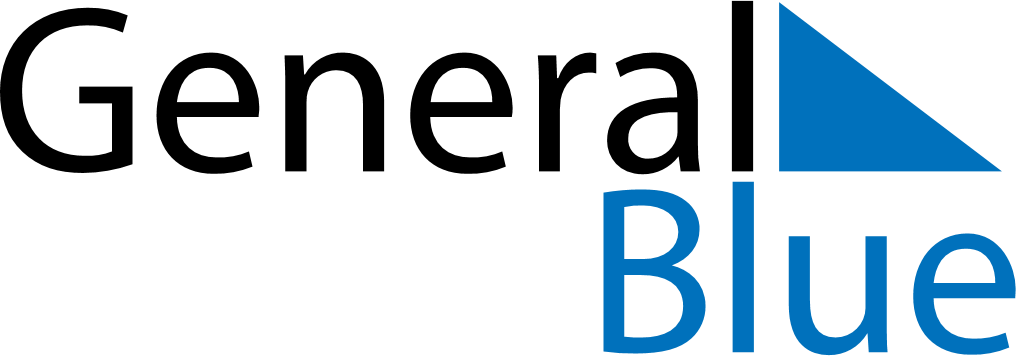 May 2024May 2024May 2024May 2024May 2024May 2024Belen de los Andaquies, Caqueta, ColombiaBelen de los Andaquies, Caqueta, ColombiaBelen de los Andaquies, Caqueta, ColombiaBelen de los Andaquies, Caqueta, ColombiaBelen de los Andaquies, Caqueta, ColombiaBelen de los Andaquies, Caqueta, ColombiaSunday Monday Tuesday Wednesday Thursday Friday Saturday 1 2 3 4 Sunrise: 5:55 AM Sunset: 6:05 PM Daylight: 12 hours and 9 minutes. Sunrise: 5:55 AM Sunset: 6:05 PM Daylight: 12 hours and 10 minutes. Sunrise: 5:55 AM Sunset: 6:05 PM Daylight: 12 hours and 10 minutes. Sunrise: 5:55 AM Sunset: 6:05 PM Daylight: 12 hours and 10 minutes. 5 6 7 8 9 10 11 Sunrise: 5:55 AM Sunset: 6:05 PM Daylight: 12 hours and 10 minutes. Sunrise: 5:54 AM Sunset: 6:05 PM Daylight: 12 hours and 10 minutes. Sunrise: 5:54 AM Sunset: 6:05 PM Daylight: 12 hours and 10 minutes. Sunrise: 5:54 AM Sunset: 6:05 PM Daylight: 12 hours and 10 minutes. Sunrise: 5:54 AM Sunset: 6:05 PM Daylight: 12 hours and 10 minutes. Sunrise: 5:54 AM Sunset: 6:05 PM Daylight: 12 hours and 10 minutes. Sunrise: 5:54 AM Sunset: 6:05 PM Daylight: 12 hours and 10 minutes. 12 13 14 15 16 17 18 Sunrise: 5:54 AM Sunset: 6:05 PM Daylight: 12 hours and 10 minutes. Sunrise: 5:54 AM Sunset: 6:05 PM Daylight: 12 hours and 10 minutes. Sunrise: 5:54 AM Sunset: 6:05 PM Daylight: 12 hours and 10 minutes. Sunrise: 5:54 AM Sunset: 6:05 PM Daylight: 12 hours and 10 minutes. Sunrise: 5:54 AM Sunset: 6:05 PM Daylight: 12 hours and 11 minutes. Sunrise: 5:54 AM Sunset: 6:05 PM Daylight: 12 hours and 11 minutes. Sunrise: 5:54 AM Sunset: 6:05 PM Daylight: 12 hours and 11 minutes. 19 20 21 22 23 24 25 Sunrise: 5:54 AM Sunset: 6:05 PM Daylight: 12 hours and 11 minutes. Sunrise: 5:54 AM Sunset: 6:05 PM Daylight: 12 hours and 11 minutes. Sunrise: 5:54 AM Sunset: 6:05 PM Daylight: 12 hours and 11 minutes. Sunrise: 5:54 AM Sunset: 6:05 PM Daylight: 12 hours and 11 minutes. Sunrise: 5:54 AM Sunset: 6:05 PM Daylight: 12 hours and 11 minutes. Sunrise: 5:54 AM Sunset: 6:06 PM Daylight: 12 hours and 11 minutes. Sunrise: 5:54 AM Sunset: 6:06 PM Daylight: 12 hours and 11 minutes. 26 27 28 29 30 31 Sunrise: 5:54 AM Sunset: 6:06 PM Daylight: 12 hours and 11 minutes. Sunrise: 5:54 AM Sunset: 6:06 PM Daylight: 12 hours and 11 minutes. Sunrise: 5:54 AM Sunset: 6:06 PM Daylight: 12 hours and 11 minutes. Sunrise: 5:55 AM Sunset: 6:06 PM Daylight: 12 hours and 11 minutes. Sunrise: 5:55 AM Sunset: 6:06 PM Daylight: 12 hours and 11 minutes. Sunrise: 5:55 AM Sunset: 6:07 PM Daylight: 12 hours and 11 minutes. 